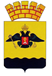 АДМИНИСТРАЦИЯ МУНИЦИПАЛЬНОГО ОБРАЗОВАНИЯ ГОРОД НОВОРОССИЙСКПОСТАНОВЛЕНИЕ_________________						                                    №_____________ г. Новороссийск О внесении изменений в постановление администрации муниципального образования город Новороссийск от 21 октября 2015 года № 8216«Об утверждении схем объектов на прилегающей территории к которым не допускается розничная продажа алкогольной продукции на территории муниципального образования город Новороссийск»Во исполнение статьи 16 Федерального закона от 22 ноября 1995 года    № 171-ФЗ «О государственном регулировании производства и оборота этилового спирта, алкогольной и спиртосодержащей продукции и об ограничении потребления (распития) алкогольной продукции», в соответствии с постановлением администрации муниципального образования город Новороссийск от 17 августа 2022 года № 4704 «О внесении изменений в постановление администрации муниципального образования город Новороссийск от 4 июня 2015 года № 4280 «Об определении границ, прилегающих к некоторым организациям и объектам территорий, на которых не допускается розничная продажа алкогольной продукции на территории муниципального образования город Новороссийск и об утрате силы отдельных постановлений администрации муниципального образования город Новороссийск» и об утрате силы постановления администрации муниципального образования город Новороссийск от 20 апреля 2022 года         № 2041», руководствуясь статьями 34, 42 Устава муниципального образования город Новороссийск и в целях принятия дополнительных мер по защите здоровья населения муниципального образования город Новороссийск,                п о с т а н о в л я ю:1. В преамбуле постановления администрации муниципального образования город Новороссийск от 21 октября 2015 года № 8216 «Об утверждении схем объектов на прилегающей территории к которым не допускается розничная продажа алкогольной продукции на территории муниципального образования город Новороссийск» слова «Во исполнение Федерального закона от 6 октября 2003 года № 131-ФЗ «Об общих принципах местного самоуправления в Российской Федерации», Федерального закона от 22 ноября 1995 года № 171-ФЗ «О государственном регулировании производства и оборота этилового спирта, алкогольной и спиртосодержащей продукции и об ограничении потребления (распития) алкогольной продукции», постановления Правительства Российской Федерации от                27 декабря 2012 года № 1425 «Об определении органами государственной власти субъектов Российской Федерации мест массового скопления граждан и мест нахождения источников повышенной опасности, в которых не допускается розничная продажа алкогольной продукции, а также определении органами местного самоуправления границ прилегающих к некоторым организациям и объектам территорий, на которых не допускается розничная продажа алкогольной продукции», в целях принятия дополнительных мер по защите здоровья населения муниципального образования города Новороссийска» заменить словами «Во исполнение статьи 16 Федерального закона от 22 ноября 1995 года № 171-ФЗ «О государственном регулировании производства и оборота этилового спирта, алкогольной и спиртосодержащей продукции и об ограничении потребления (распития) алкогольной продукции», постановления Правительства РФ от 23 декабря 2020 № 2220                «Об утверждении Правил определения органами местного самоуправления границ прилегающих территорий, на которых не допускается розничная продажа алкогольной продукции и розничная продажа алкогольной продукции при оказании услуг общественного питания», в соответствии с постановлением администрации муниципального образования город Новороссийск от 4 июня 2015 года № 4280 «Об определении границ, прилегающих к некоторым организациям и объектам территорий, на которых не допускается розничная продажа алкогольной продукции на территории муниципального образования город Новороссийск», руководствуясь статьями 34, 42 Устава муниципального образования город Новороссийск и в целях принятия дополнительных мер по защите здоровья населения муниципального образования город Новороссийск».Отделу информационной политики и средств массовой информации администрации муниципального образования город Новороссийск опубликовать настоящее постановление в печатном бюллетене «Вестник муниципального образования город Новороссийск» и разместить на официальном сайте администрации муниципального образования город Новороссийск.Контроль за выполнением настоящего постановления возложить на заместителя главы муниципального образования Кальченко Э.А.Постановление вступает в силу со дня его опубликования.Глава муниципального образования 				     А.В. Кравченко